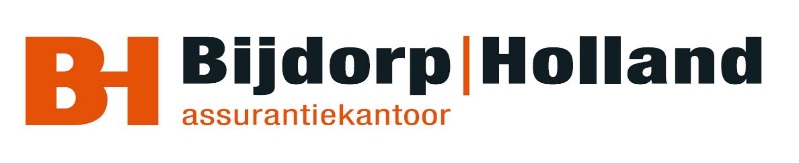 Klachtenformulier Uw gegevens. Naam: Adres: Woonplaats: Telefoonnummer: Email: Uw klacht. Omschrijving van uw klacht:Direct betrokkenen bij Bijdorp Holland:Bijzonderheden:Ondertekening.Datum					Handtekening 